11 Δεκεμβρίου 2020Χωχαρούπα: Χώρα των Χαρούμενων ΠαιδιώνΤα παιδια του Β1 και η δασκάλα τους κ. Μαρία Σαραντινούδη έκλεισαν τα μάτια και φαντάστηκαν πώς είναι αυτή η υπέροχη χώρα. Ας ταξιδέψουμε μαζί τους!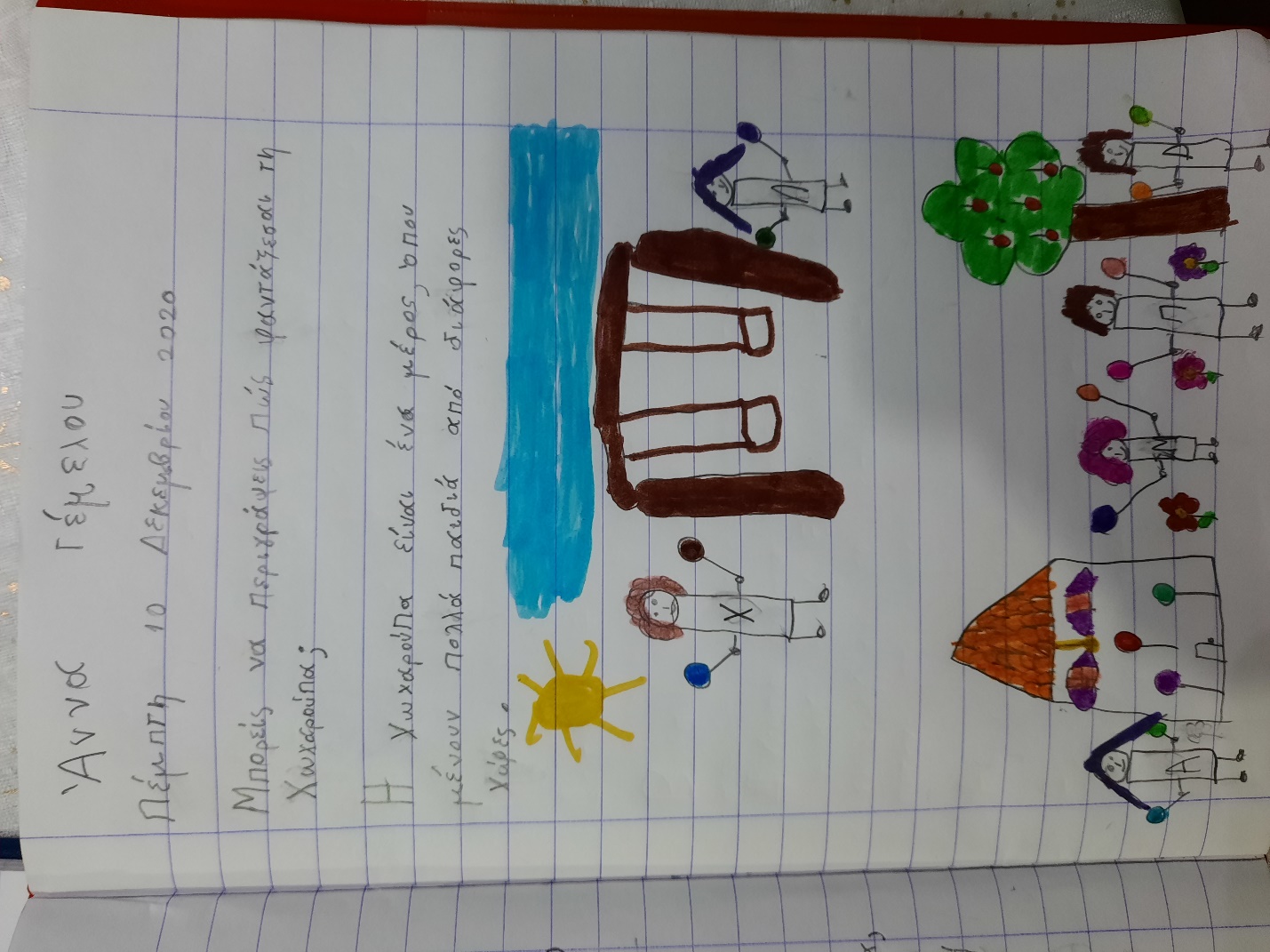 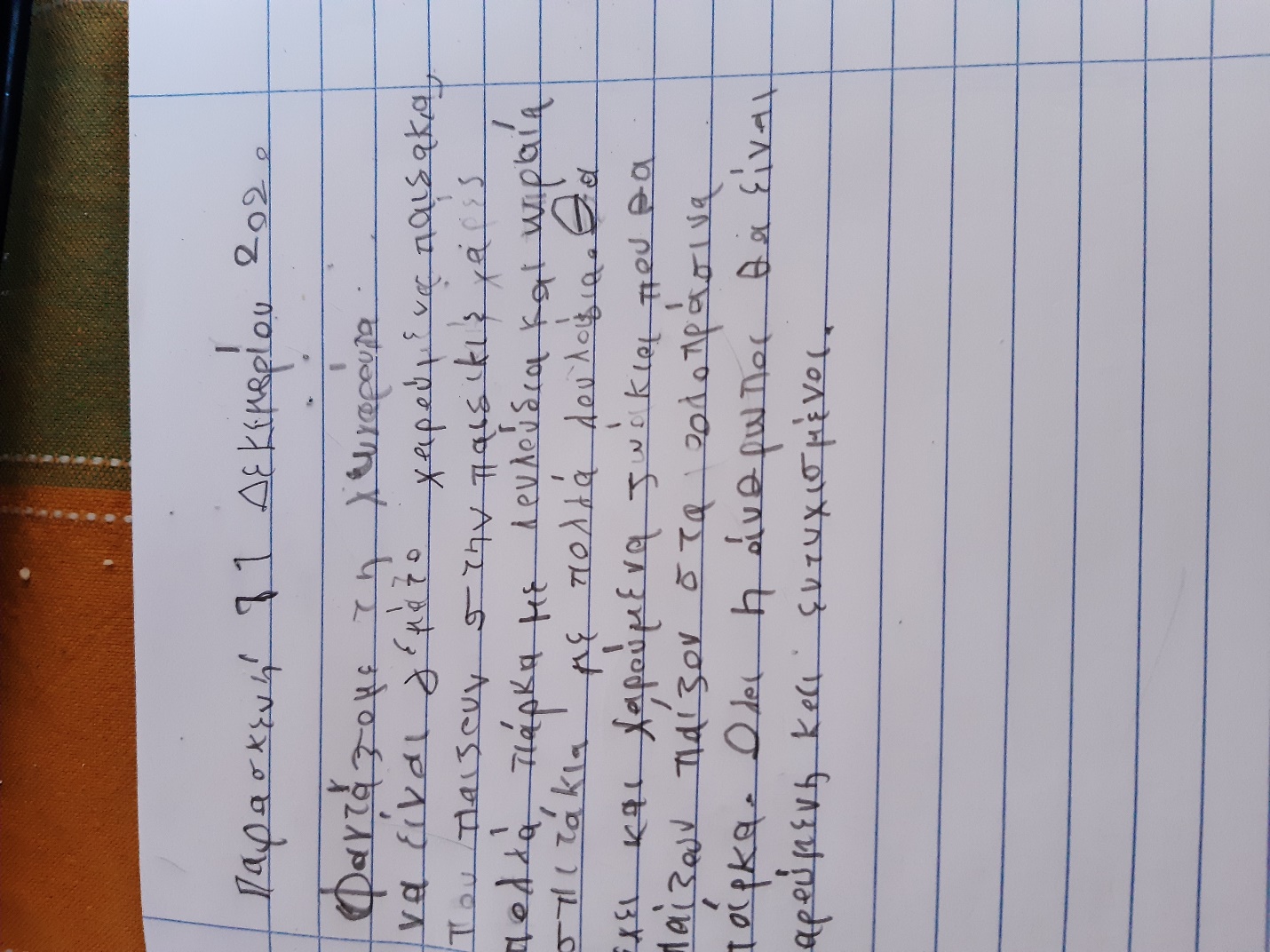 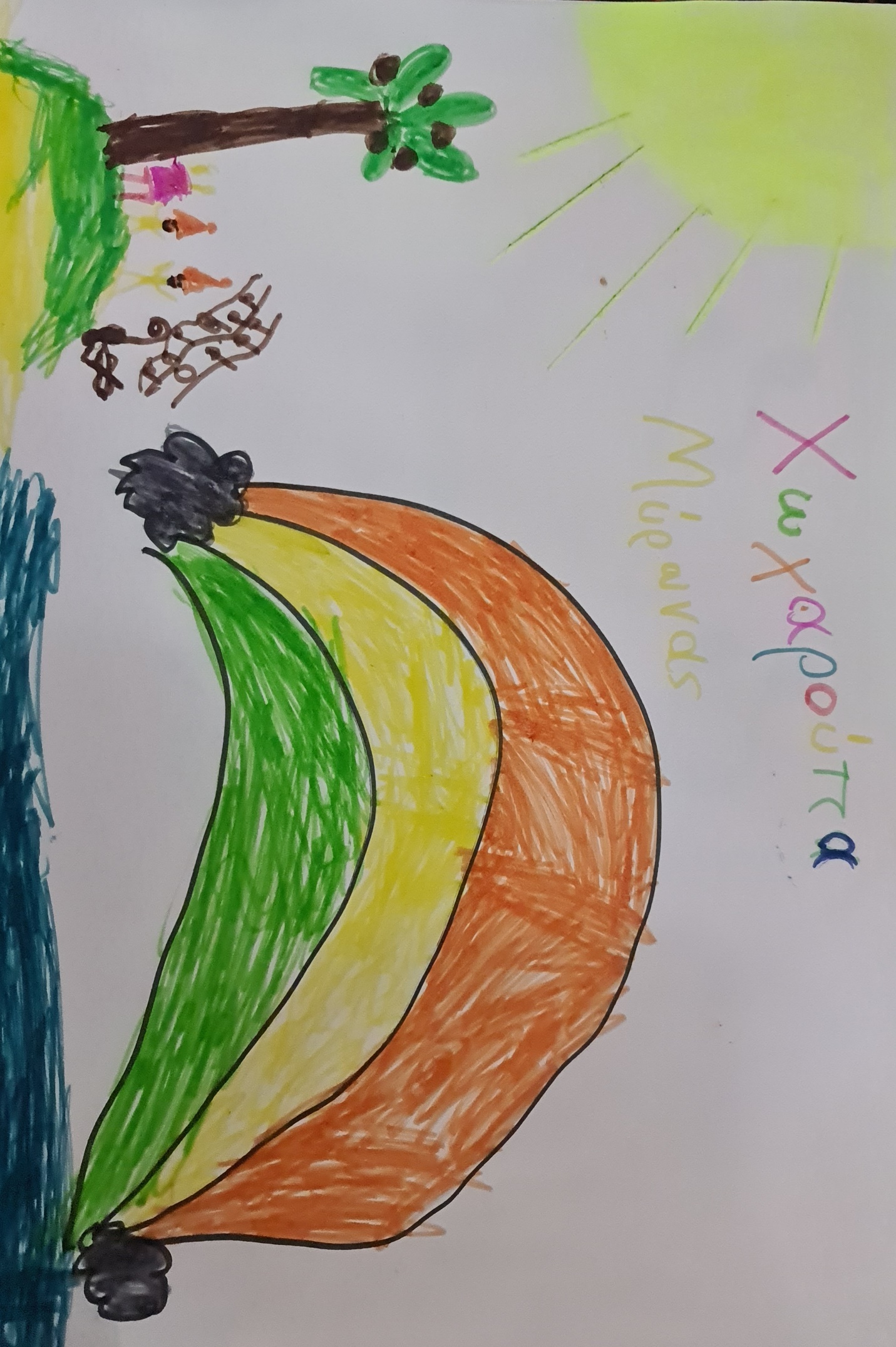 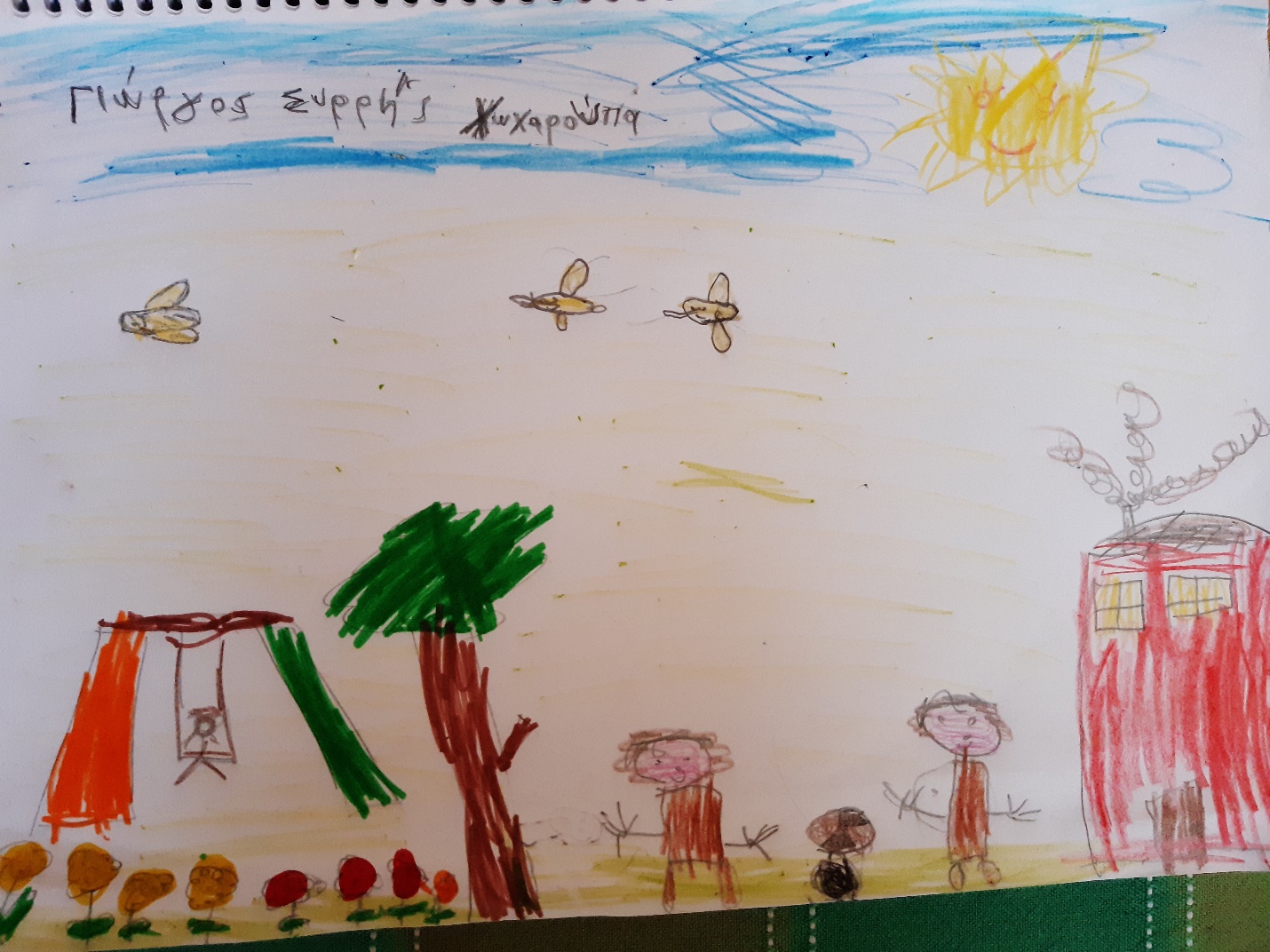 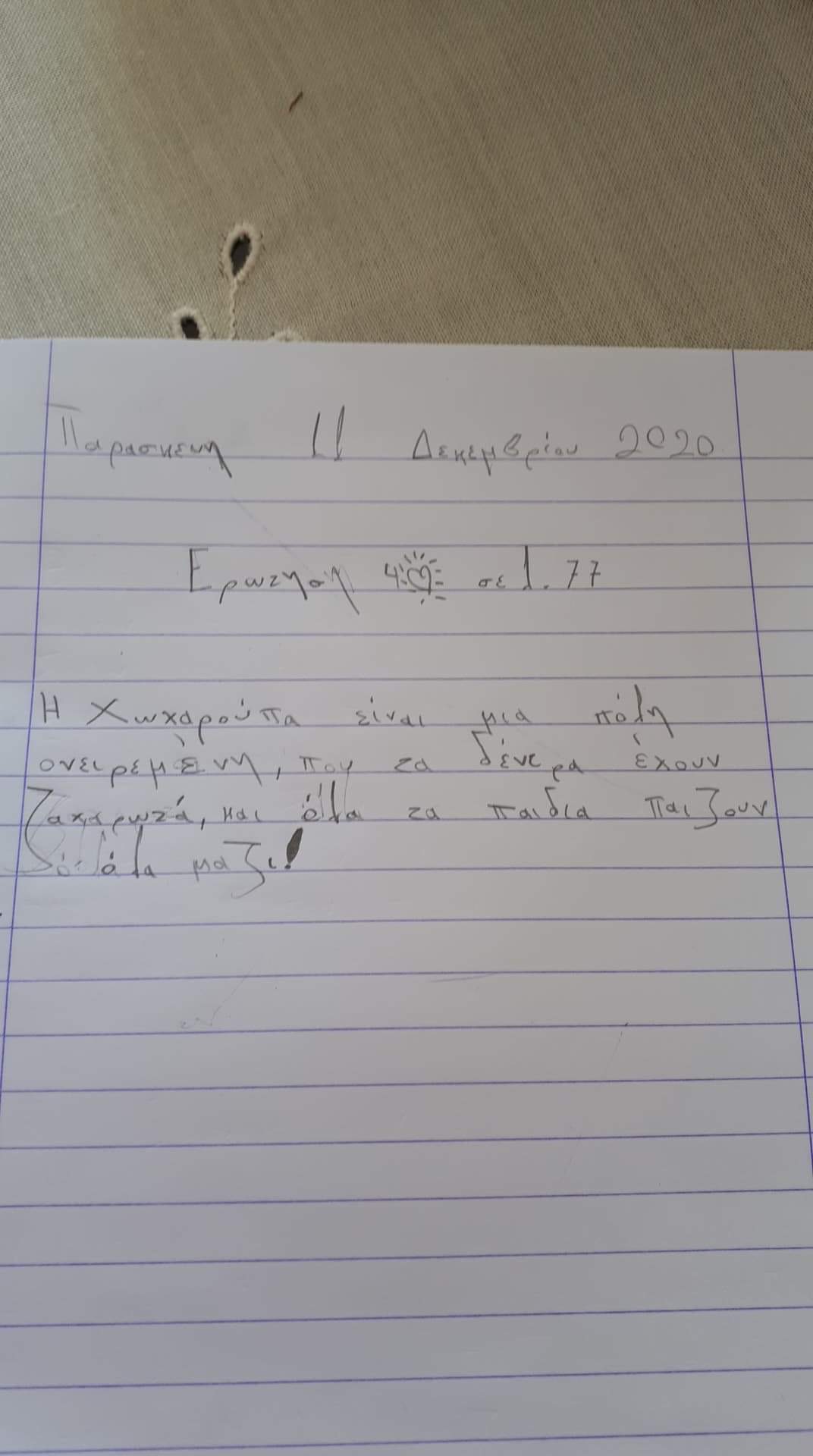 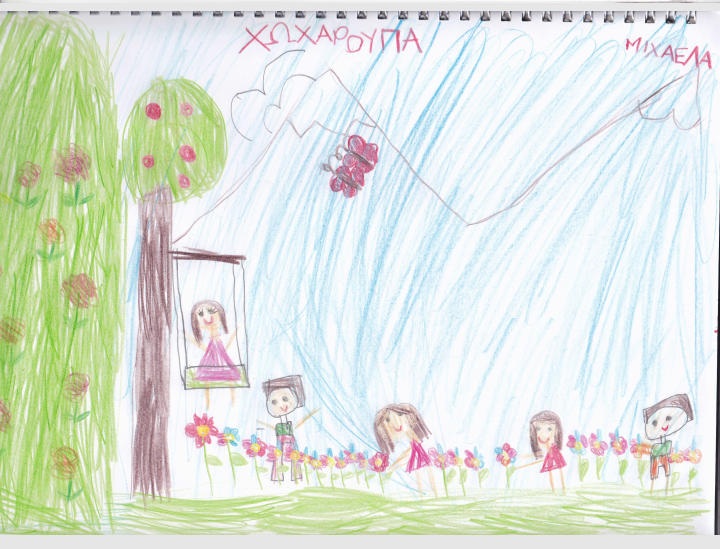 